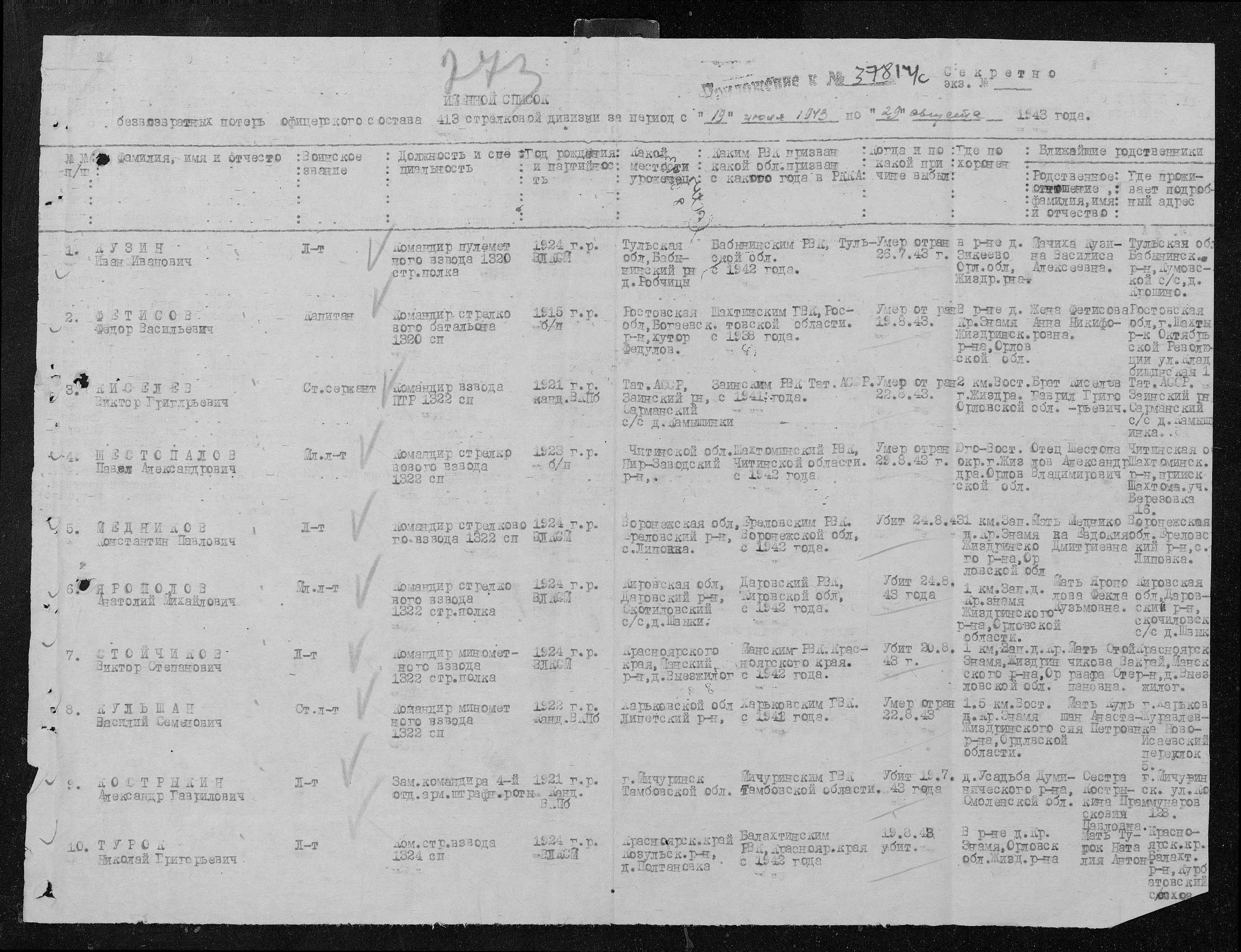 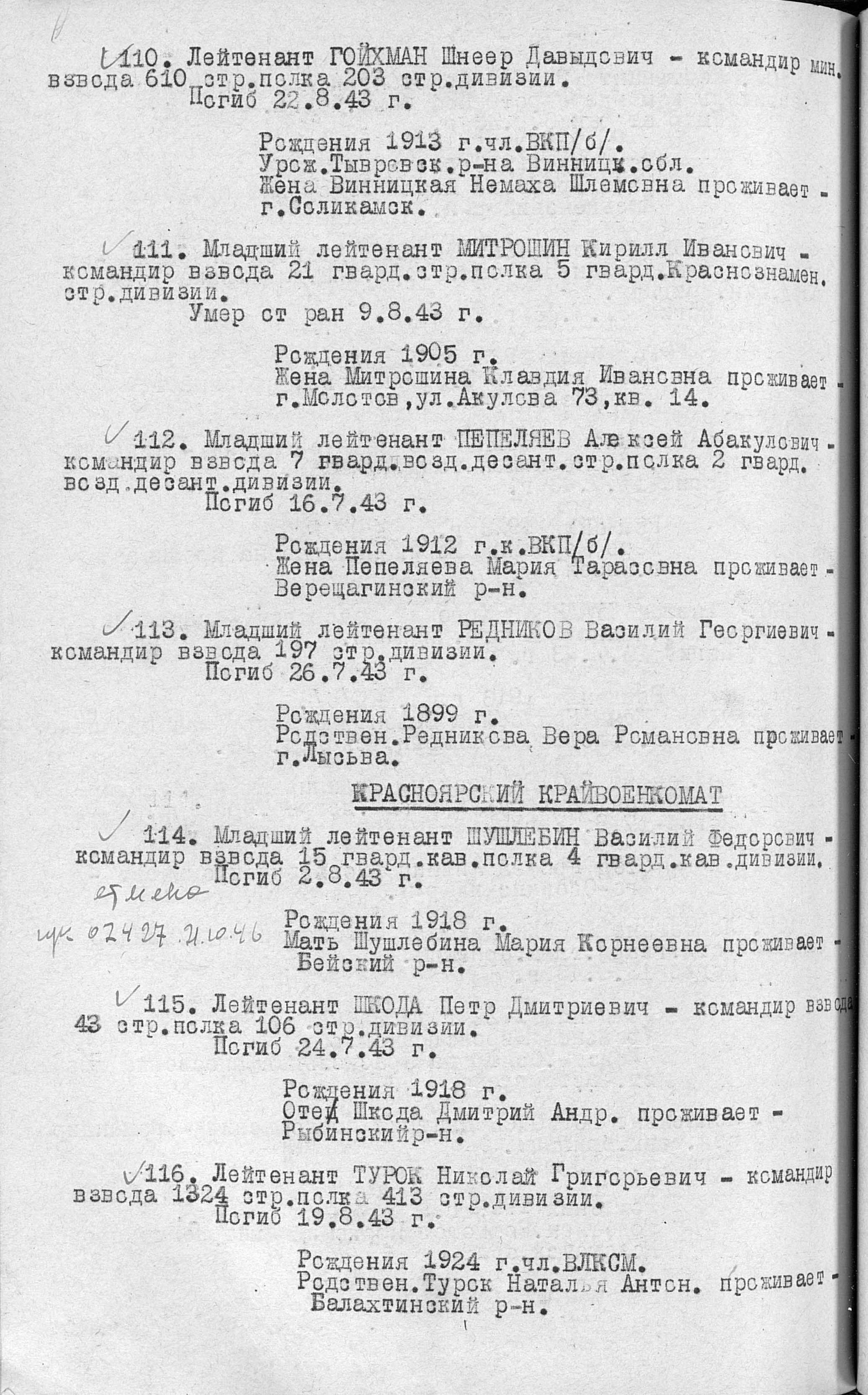 Информация из донесения о безвозвратных потеряхИнформация из донесения о безвозвратных потеряхИнформация из донесения о безвозвратных потеряхФамилияТурокИмяНиколайОтчествоГригорьевичДата рождения/Возраст__.__.1924Место рожденияКрасноярский край, Козульский р-н, дер. ПолтановкаДата и место призыва__.__.1942, Балахтинский РВК, Красноярский край, Балахтинский р-нПоследнее место службы413 сдВоинское званиелейтенантПричина выбытияубитДата выбытия19.08.1943Первичное место захороненияОрловская обл., Жиздринский р-н, в районе  д. Красное Знамя, Название источника информацииЦАМОНомер фонда источника информации33Номер описи источника информации11458Номер дела источника информации121Информация из списков захороненияИнформация из списков захороненияИнформация из списков захороненияФамилияТурокИмяНиколайОтчествоГригорьевичВоинское званиелейтенантДата смерти19.08.1943Страна захороненияРоссияРегион захороненияКалужская обл.Место захороненияЖиздринский р-н, с. Улемль, воинское захоронениеИнформация о захороненииИнформация о захороненииИнформация о захороненииСтрана захороненияРоссияРегион захороненияКалужская обл.Номер захоронения в ВМЦ40-92/2014Первичное место захороненияЖиздринский р-н, с. Улемль, воинское захоронениеДата создания современного места захоронения__.08.1943Дата последнего захоронения__.08.1943Вид захоронениябратская могилаКоличество могил1Захоронено всегонеизвестноЗахоронено известных312Захоронено неизвестныхнеизвестноКто шефствует над захоронениемАдминистрация с.п. "Село совхозКоллективизатор" Жиздринского р-на Калужской обл.